 Приложение 1. 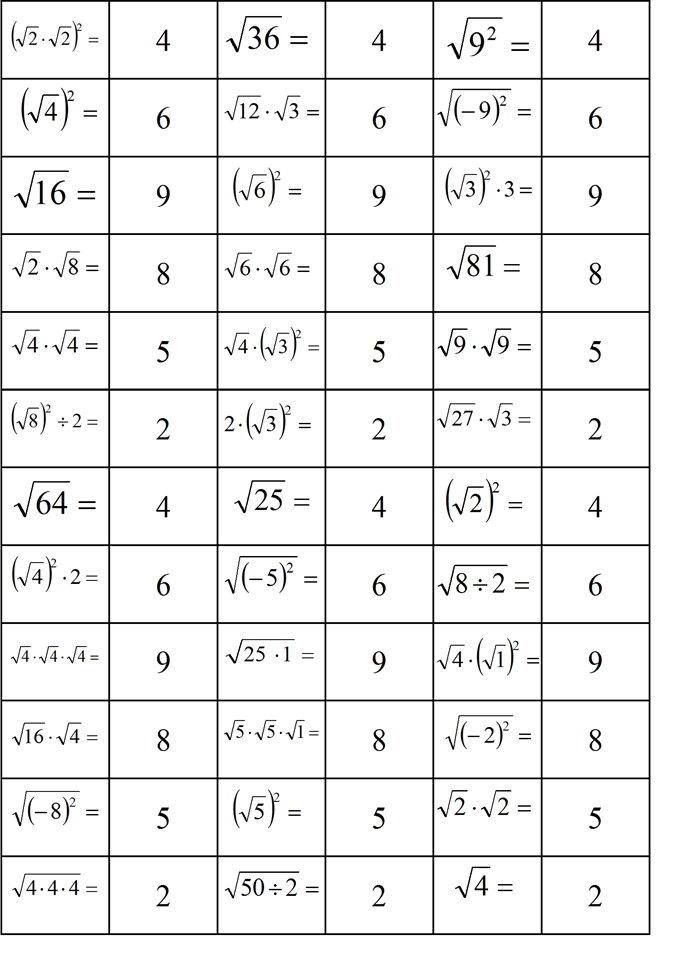 